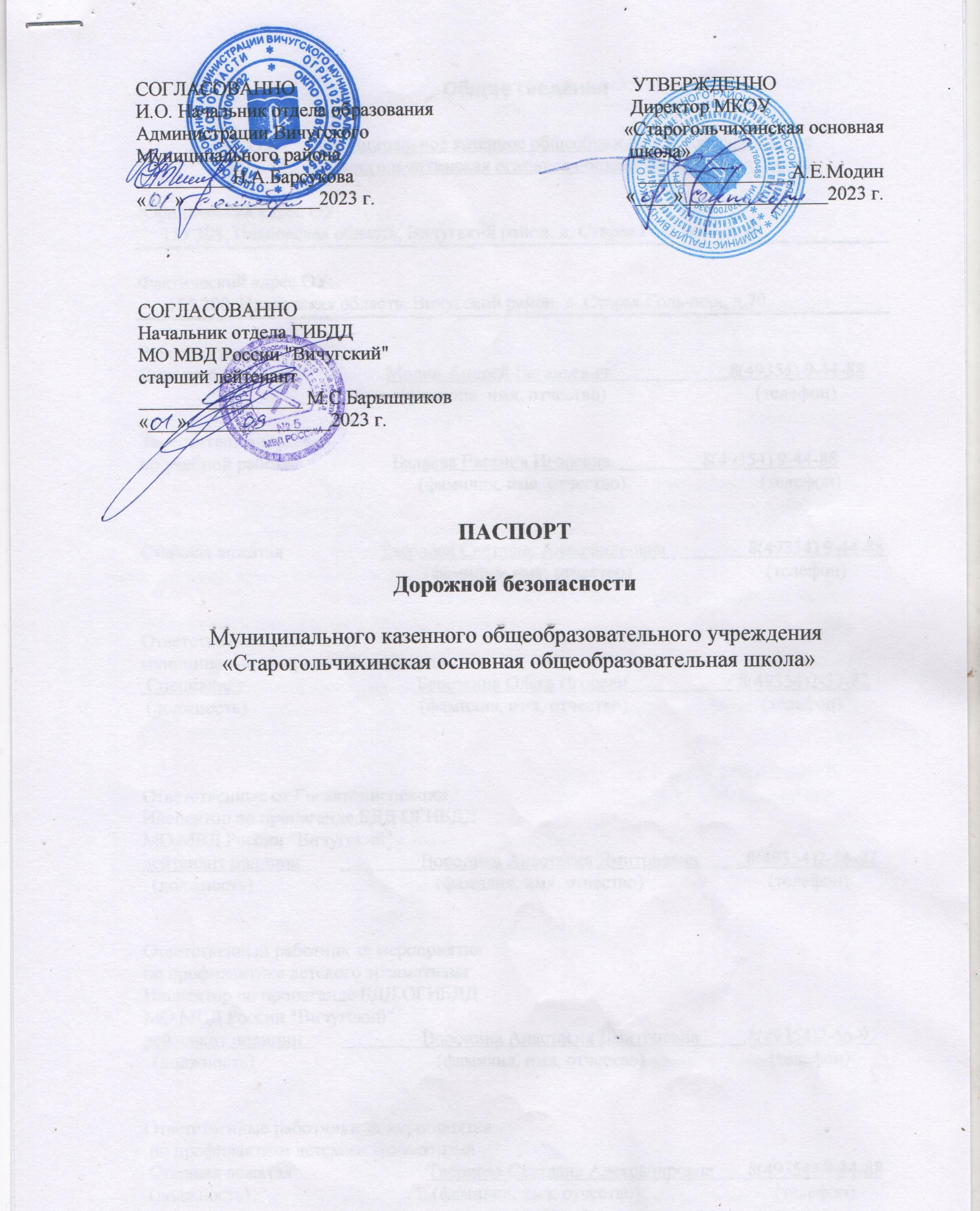 Общие сведенияТип ОУ        Муниципальное казенное общеобразовательное учреждение                     « Старогольчихинская основная общеобразовательная школа»Юридический адрес ОУ:      155 308, Ивановская область, Вичугский район, д. Старая Гольчиха, д.70Фактический адрес ОУ:      155 308, Ивановская область, Вичугский район, д. Старая Гольчиха, д.70Руководители ОУ:Директор                                   Модин Андрей Евгеньевич                         8(49354) 9-44-88                                                      (фамилия, имя, отчество) 	                      (телефон)         Заместитель директорапо учебной работе                     Беляева Евгения Игоревна                   8(49354) 9-44-88                                                          (фамилия, имя, отчество)                            (телефон)Старшая вожатая                    Твердова Светлана Александровна                 8(49354) 9-44-88                                                           (фамилия, имя, отчество)                            (телефон)Ответственные работники муниципального органа образования                        Специалист                                    Березкина Ольга Игоревн                       8(49354)2-33-82 (должность)                                    (фамилия, имя, отчество)                            (телефон) Ответственные от Госавтоинспекции         Инспектор по пропаганде БДД ОГИБДД МО МВД России "Вичугский" лейтенант полиции                         Воронина Анастасия Дмитриевна          8(49354)2-56-97                                                                                                                                 (должность)                                      (фамилия, имя, отчество)                          (телефон)Ответственный работник за мероприятияпо профилактике детского травматизмаИнспектор по пропаганде БДД ОГИБДД МО МВД России "Вичугский" лейтенант полиции                         Воронина Анастасия Дмитриевна          8(49354)2-56-97                                                                                                                                 (должность)                                      (фамилия, имя, отчество)                          (телефон)Ответственные работники за мероприятия по профилактике детского травматизма            Старшая вожатая                            Твердова Светлана Александровна       8(49354) 9-44-88 (должность)                                      (фамилия, имя, отчество)                            (телефон)Руководитель или ответственный работник дорожно-эксплуатационной организации, осуществляющей содержание УДС   Старший государственный инспектор                 по дорожному надзору ОГИБДД МО МВД России "Вичугский"  капитан полиции                                         Галкин Сергей Сергеевич    8(49454) 2-56-97                                                                                                                                                       (должность)                                                         (фамилия, имя, отчество)              (телефон)                                                                                                                 Руководитель или ответственный работник дорожно-эксплуатационнойорганизации, осуществляющейсодержание ТСОДД*                                                                                                  _____________________                                                                                                                                                   (должность)                                                         (фамилия,  имя, отчество)           (телефон)Количество учащихся     -   25 человекНаличие уголка по БДД _- имеется,                                          кабинет № 8                                                                         (если имеется, указать место расположения)Наличие класса по БДД _- нет__                                                                         (если имеется, указать место расположения)Наличие автогородка (площадки) по БДД   -  нет                                                                        (если имеется, указать место расположения)Наличие автобуса в ОУ    - нет                                                          (при наличии автобуса)Владелец автобуса    - нет                                                                              (ОУ, муниципальное образование и др.)Время занятий в ОУ:1-ая смена 8:30 – 15:15Телефоны оперативных служб:01, 02, 03, 112.8 49354 22044 – диспетчерская службаПлан-схемы образовательного учрежденияПлан-схемы ОУ.План-схема района расположения ОУ,пути движения транспортных средств и обучающихся Образец схемы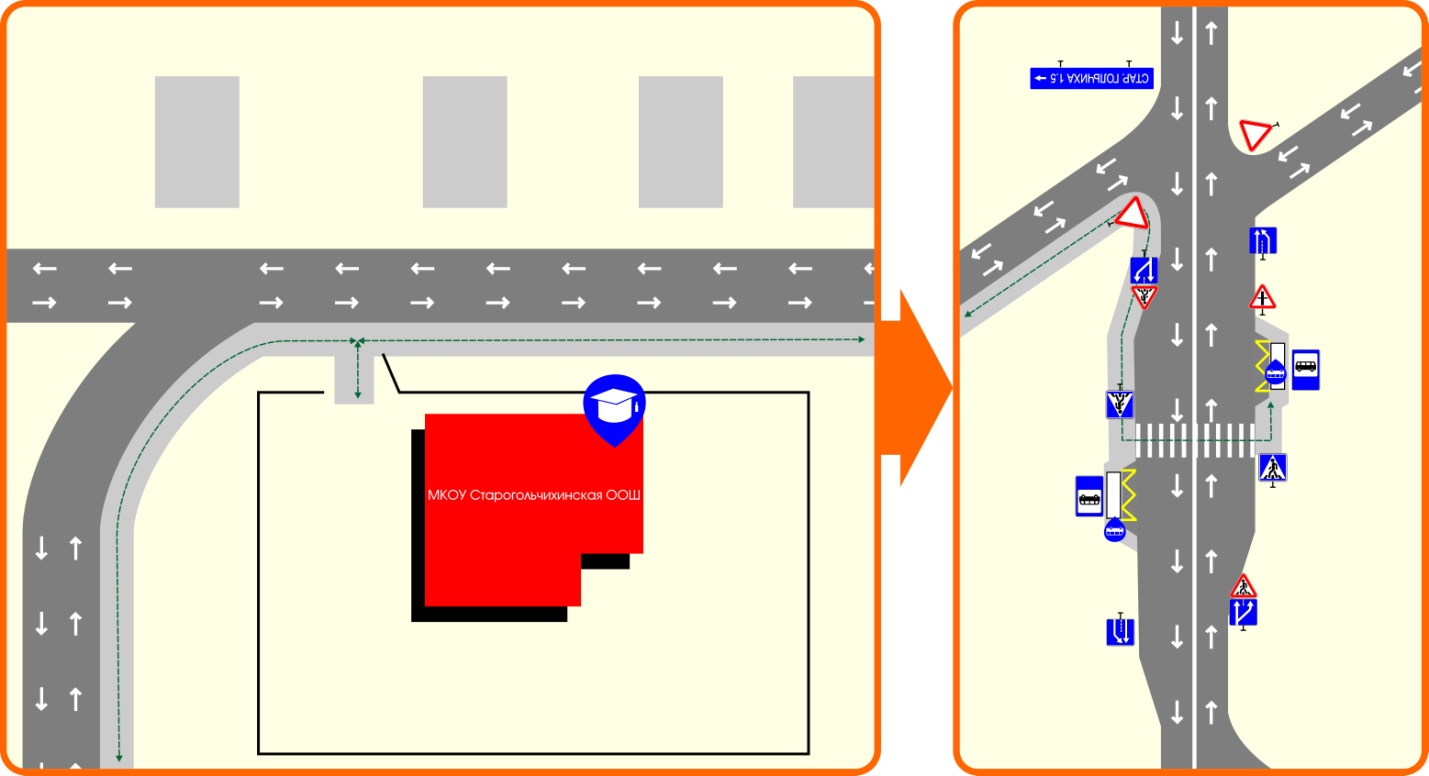                              - проездная часть                             -   тротуар                             -  движение                                  транспортных средств                            - движение учеников (детей) в (из)                             Образовательное учреждение                             - жилая застройка                                                                                                 